9	按照《公约》第7条，审议并批准无线电通信局主任关于下列内容的报告：9.1	自WRC-15以来无线电通信部门的活动；9.1 (9.1.8)	第958号决议（WRC-15）– 附件中的3) 研究无线电网络和系统的技术与操作问题及频谱要求，其中包括为支持实施窄带和宽带机器类通信基础设施统一使用频谱的可能性，并酌情制定建议书、报告和/或手册，以及在国际电联无线电通信部门（ITU-R）工作范围内采取适当行动；引言根据第958号决议（WRC-15），与该决议及其附件所确定问题相关的研究在本研究期内作为紧急事项业将完成，且无线电通信局主任将酌情报告WRC-19议项9.1的研究结果。未向2019年第二次大会筹备会议（CPM19-2）提交修订CPM报告草案中WRC-19议项9.1（9.1.8）案文的提案。无线电通信局主任提交的《CPM报告草案》是CPM19-2开展工作所用的主要和唯一文件。 所有与会者在CPM19-2上一致同意，关于WRC-19议项9.1（9.1.8），无需采取任何规则行动或修订《无线电规则》来解决这一问题。 RCC主管部门支持在相关ITU-R研究组的正常工作范围内制定涉及使用不同无线电系统和技术的技术和操作问题以及频谱需求、频谱使用经验的ITU-R建议书、报告和/或手册，以支持实施窄带和宽带机器类通信基础设施。因此，如在不涉及WRC-19议项的工作中，RCC主管部门正在制定一份有关“物联网（IoT）应用的频谱问题” 的RCC报告。RCC主管部门认为，对窄带和宽带机器类应用的使用进行监管无需修订《无线电规则》的条款。提案RCC主管部门认为，无需为响应WRC-19议项9.1（9.1.8）而修订《无线电规则》。由于已经执行了第958号决议（WRC-15）附件中第3)段的指示，需相应地对案文做出修正。RCC有关WRC-19议项9.1（9.1.8）的提案载于本文附件中。第5条频率划分NOC	RCC/12A21A8/1第IV节 – 频率划分表
（见第2.1款）

理由：	ITU-R研究组正在开展有关M2M通信的研究，包括在根据ITU-R第66号决议开展的常规ITU-R工作中。此外，正在区域层面（如RCC内）制定相关技术报告。因此，该项工作并不需要制定额外的规则条款或修订《无线电规则》。第958号决议（WRC-15）为筹备2019年世界无线电通信大会需开展的紧急研究MOD	RCC/12A21A8/2第958号决议（WRC-15）附件为筹备2019年世界无线电通信大会需开展的紧急研究…理由：	在相关ITU-R研究组中开展的研究形成了一系列ITU-R报告。未发现需要修订《无线电规则》。因此，已执行了第958号决议（WRC-15）的第3)段。______________世界无线电通信大会（WRC-19）
2019年10月28日-11月22日，埃及沙姆沙伊赫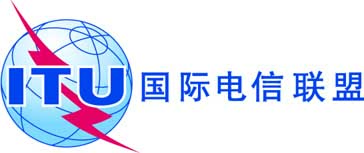 全体会议文件 12 (Add.21)(Add.8)-C2019年6月23日原文：俄文区域通信联合体共同提案区域通信联合体共同提案有关大会工作的提案有关大会工作的提案议项9.1(9.1.8)议项9.1(9.1.8)